Султанова Асемгуль Бекайдаровна26.02. 2020 жылСыныбы:    7 «а», 7 «ә» сыныбыТәрбие шарасының тақырыбы:Құпиялы информатикаМақсаты:Оқушылардың пәнге деген қызығушылығын арттыру, білім деңгейін көтеру, білімдерін тексеру. Өз бетімен жұмыс істеуге үйрету, ойлау қабілеттерін арттыру.Күтілетін нәтижелер: Оқушылардың пәнге деген қызығушылығы артады. Білім деңгейлері көтеріледі. Өз бетімен жұмыстануға үйренеді. Ойлау қабілеттері артады.Керекті жабдықтар:Техникалық құралдар (ноутбуктер, панель), түрлі-түсті таратпа материалдар бағалау кілттері, рефлексия парағы.Сабақ барысы:Сабақ кезеңдеріМұғалім әрекетіОқушы әрекеті1. Ұйымдастыру.1. Ұйымдастыру.1. Ұйымдастыру.Тұсаукесер1.Мұғалімнің кіріспе сөзі. 2.Сайыстың бөлімдерімен таныстыру.Оқушылармен бірге шарамыздың мақсатын анықтау, әр тапсырмаға бағалау критерийлерін құру, әр жұмысты талдап, бір-біріне баға-лау жауап алу, әр жауапқа толық талдау жасау.Негізгі бөлімНегізгі бөлімНегізгі бөлім1 ші тур –“Таныстыру?“Топ атауын және топ басшысын анықтайды.1-ші турда әр топ өздерін таныстырады және топ басшысын сайлайды.2 ші тур –“Кім ұтқыр? “2-ші тур “Дұрыс немесе Жоқ” деп жауап береді.«Дұрыс» болса 2 рет шапалақтау, «Жоқ» болса, 1 рет шапалақтау.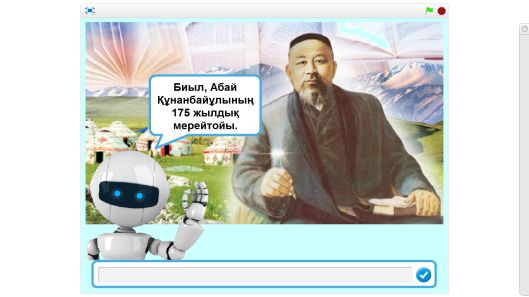 1-ші турда «Дұрыс» немесе «жоқ» деп, панельде берілген сұрақтарға топпен шапалақтау арқылы топ жауап береді.3 ші тур – “Адасқан әріптер.”2 топқа бірдей өлең жолдары жазылған әріпті суреттер беріледі.  Кілті: 2 орын тастап отырып, әріптердің дұрыс ретін анықтайды.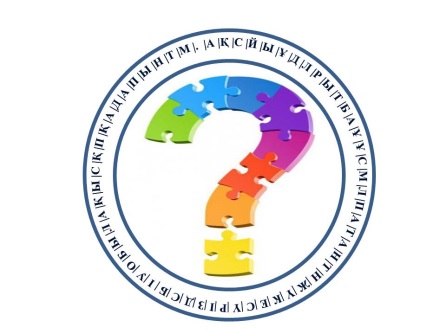 Сурет бойынша жасырылған өлең жолдарын табады.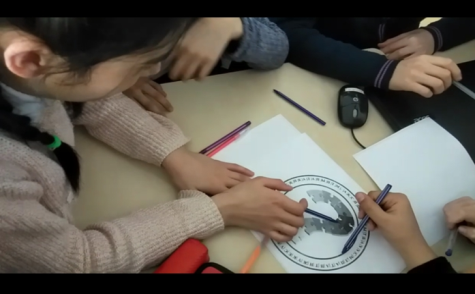 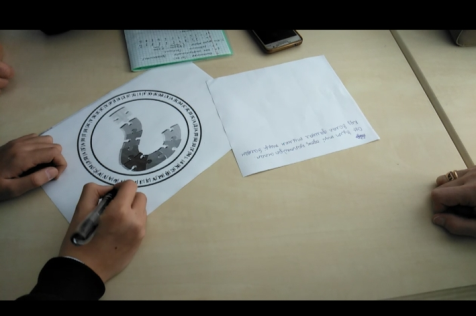 4-ші тур –“Кім епті?”Түрлі-түсті суреттер қойыла-ды. 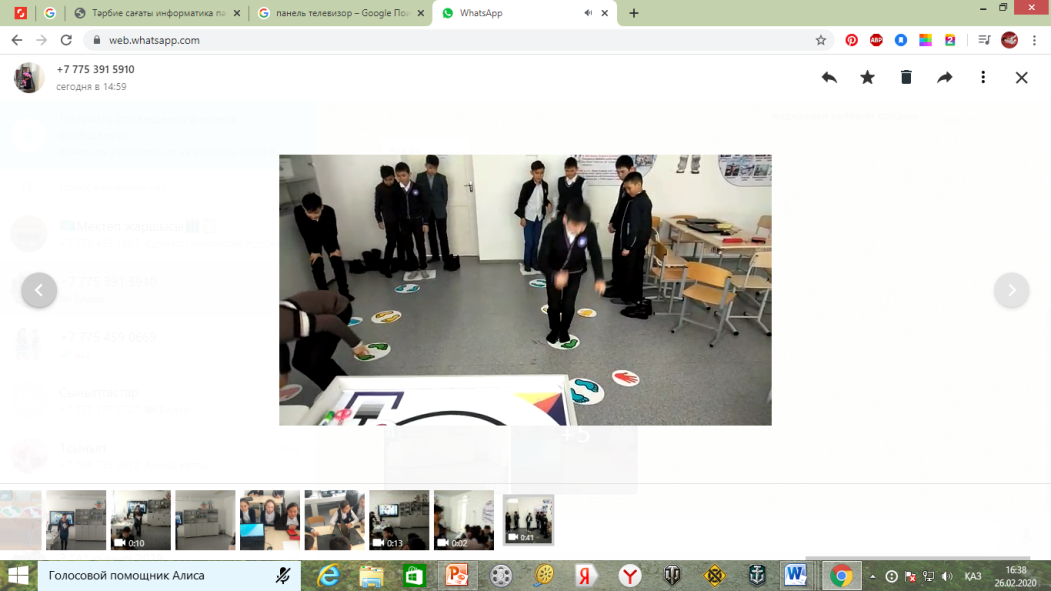 Берілген суреттер арқылы, командаларды орындайды, іс-қимыл көрсетдеді.5-ші тур –“Сиқырлы жазулар?”Кестеде символ кодтары беріледі.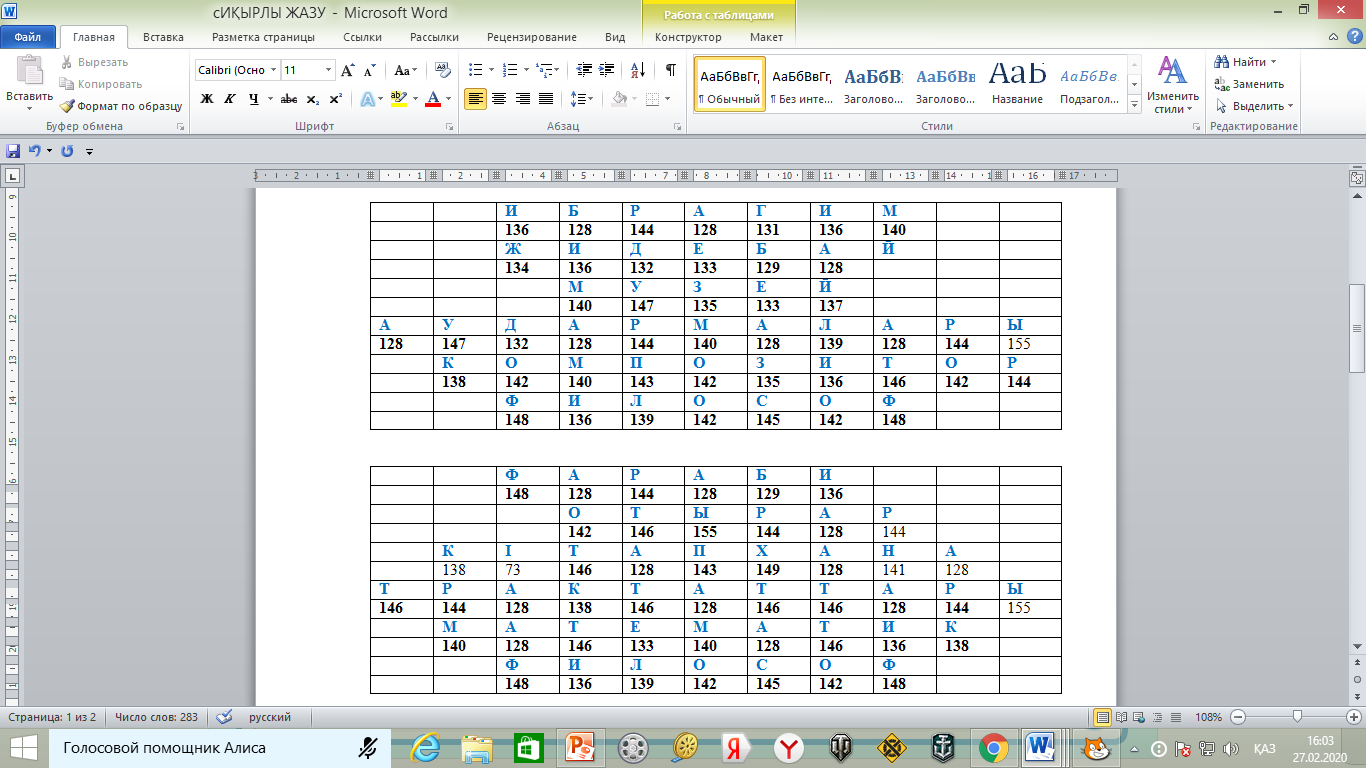 WordPad мәтіндік ре-дакторында Alt+ «перне» комбинация-сын қолдана отырып, сөздерді басып шы-ғады. Декодтау арқылы бе-рілген символдарды анық-тайды. Шыққан сөздердің мағынасын анықтайды.6-шы тур –“Құпия суреттер?”Кестеде «0» мен «1» сандары беріледі. 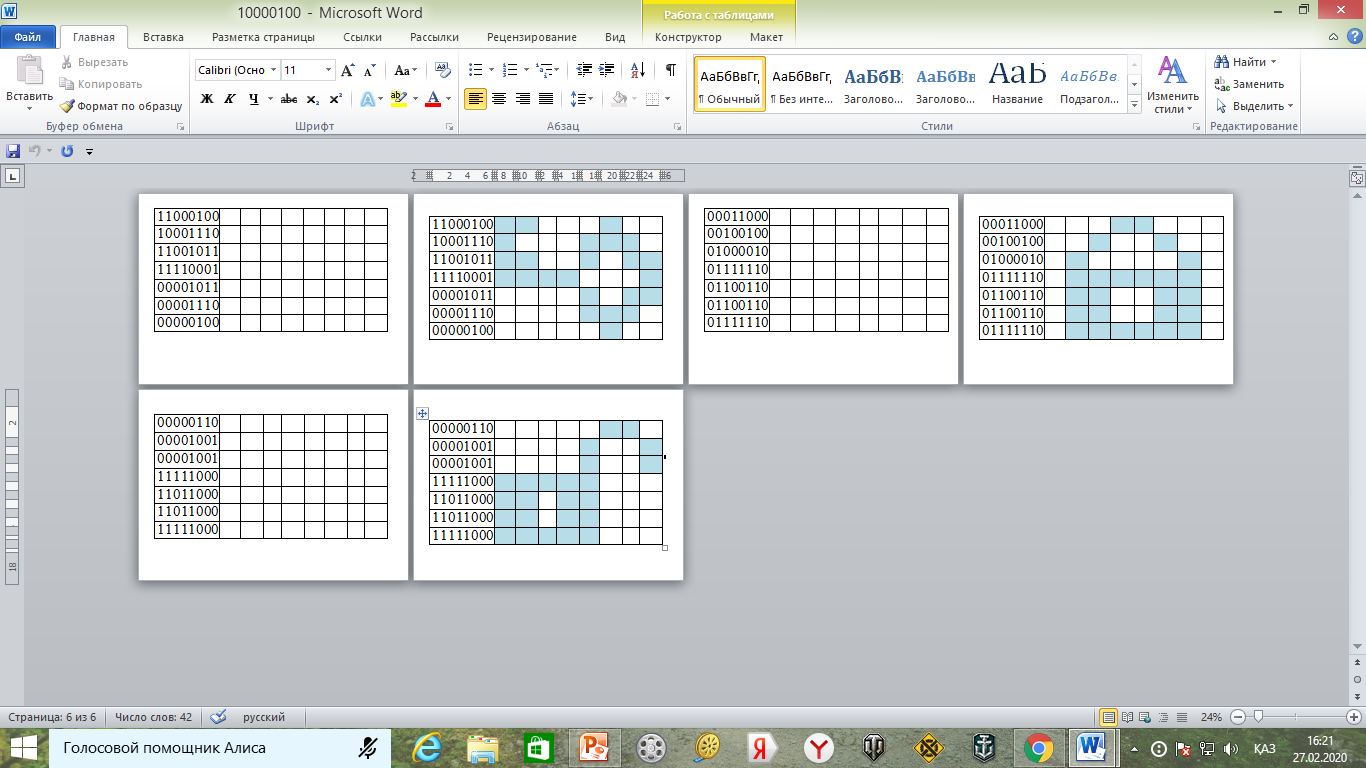 1саны берілген торкөзді бояй отырып, суретті шы-ғарады. 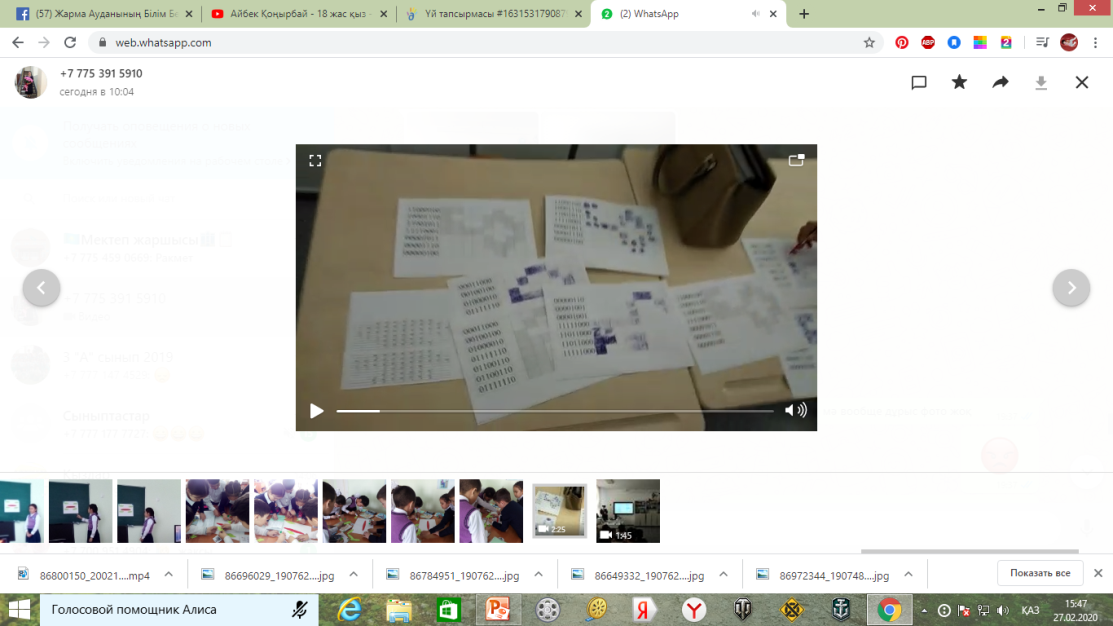 7-ші тур –“Кім тапқыр?”Логикалық сұрақтар панельде видео арқылы беріледі.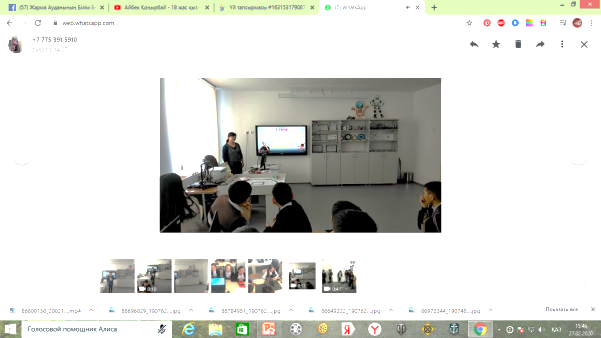 Жауаптарын айтады, шешімдерін дәлелдейді. 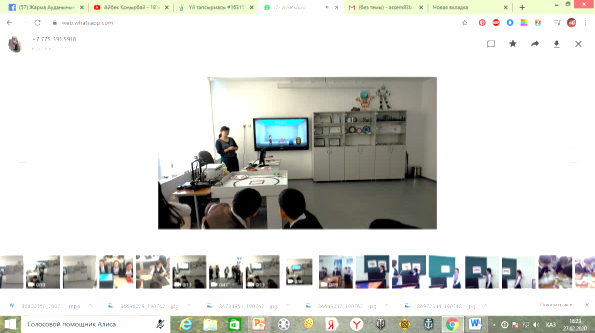 ҚорытындыҚорытындыҚорытындыМарапаттау Рефлексия.Ұпай сандарын есептеу, жеңімпаздарды анықтау.«Смайликтер» әдісі бойынша.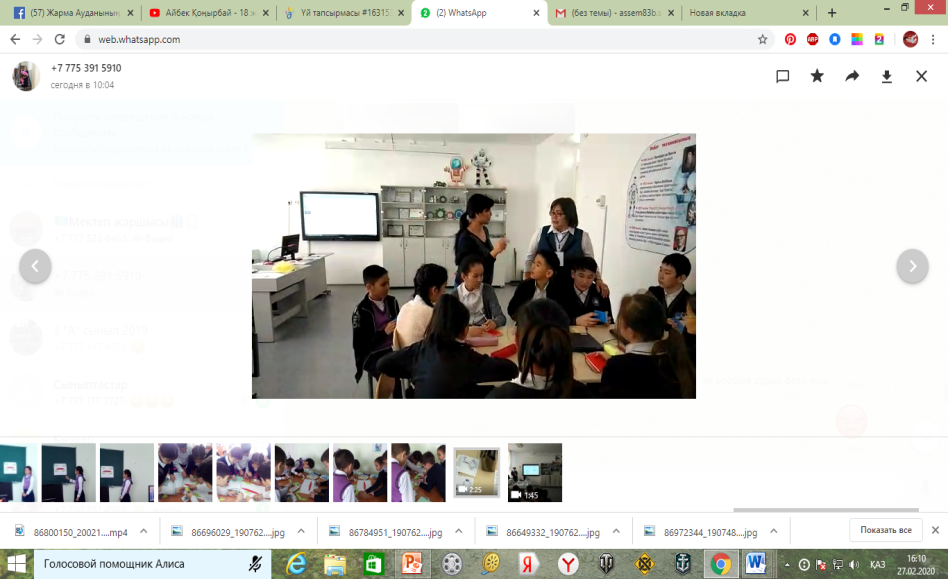 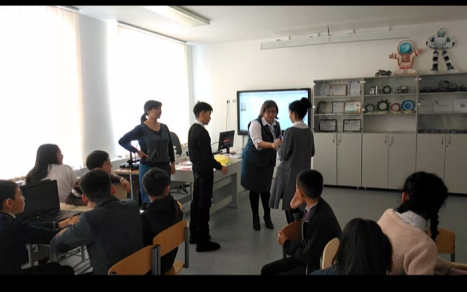 Оқушылар өз көңіл-күйлерін білдіреді. 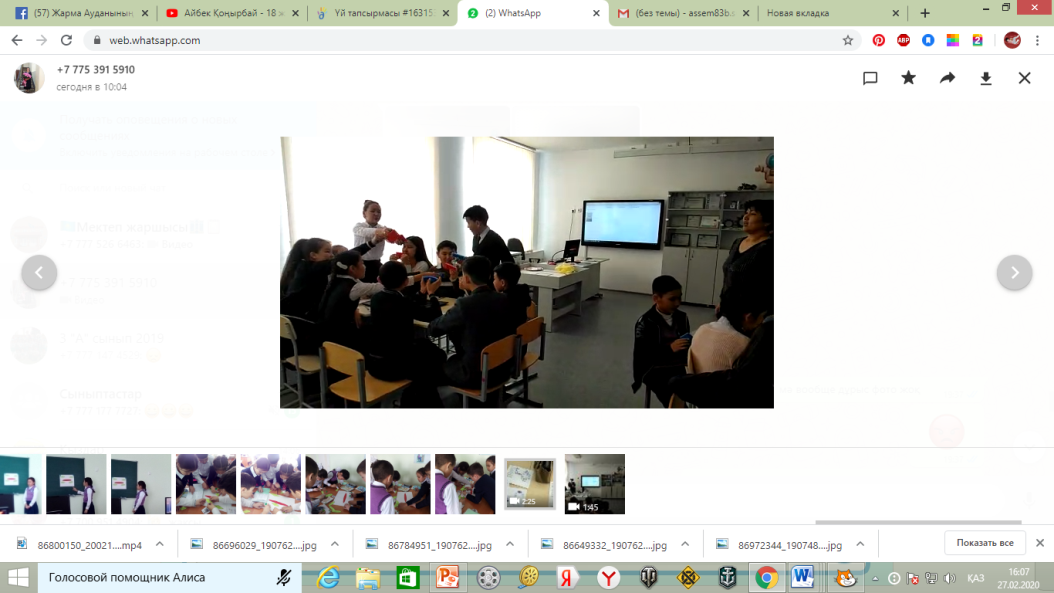 